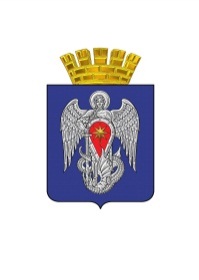 АДМИНИСТРАЦИЯ ГОРОДСКОГО ОКРУГА ГОРОД МИХАЙЛОВКАВОЛГОГРАДСКОЙ ОБЛАСТИПОСТАНОВЛЕНИЕот 21 июля 2017г.                                   № 1881 О внесении изменения в постановление администрации городского округа              город Михайловка Волгоградской области от 10 марта 2017г. № 559 «Об утверждении Порядка разработки, обсуждения, согласования и утверждения дизайн-проектов благоустройства дворовых территорий многоквартирных домов, расположенных на территории городского округа город Михайловка Волгоградской области, а также дизайн-проекта благоустройства общественной территории городского округа город Михайловка Волгоградской области» В целях реализации Постановления Правительства Российской Федерации от 10 февраля 2017г. № 169 «Об утверждении Правил предоставления и распределения субсидий из федерального бюджета бюджетам субъектов Российской Федерации на поддержку государственных программ субъектов Российской Федерации и муниципальных программ формирования современной городской среды», руководствуясь Федеральным законом от 6 октября 2003 г. № 131-ФЗ «Об общих принципах организации местного самоуправления в Российской Федерации», Уставом городского округа город Михайловка Волгоградской области, администрация городского округа город Михайловка Волгоградской области                       п о с т а н о в л я е т :1. Внести изменение в постановление администрации городского округа город Михайловка Волгоградской области от 10 марта 2017г. № 559 «Об утверждении Порядка разработки, обсуждения, согласования и утверждения дизайн-проектов благоустройства дворовых территорий многоквартирных домов, расположенных на территории городского округа город Михайловка Волгоградской области, а также дизайн-проекта благоустройства общественной территории городского округа город Михайловка Волгоградской области», дополнив Порядок разработки, обсуждения, согласования и утверждения дизайн-проектов благоустройства дворовых территорий многоквартирных домов, расположенных на территории городского округа город Михайловка Волгоградской области, а также дизайн-проекта благоустройства общественной территории городского округа город Михайловка Волгоградской области пунктом 4 следующего содержания:«4. Внесение изменений в дизайн-проект4.1. Изменения в дизайн-проекты благоустройства дворовых территорий многоквартирных домов и общественных территорий вносятся в рамках территорий, включенных в перечень территорий муниципальной программы «Формирование современной городской среды городского округа город Михайловка Волгоградской области на 2017 год», утвержденной постановлением администрации городского округа город Михайловка Волгоградской области                    от 27.04.2017 № 1015.4.2. Изменения в дизайн-проекты благоустройства дворовых территорий многоквартирных домов и общественных территорий вносятся по видам работ в соответствии с постановлением Правительства РФ от 10.02.2017 № 169 «Об утверждении Правил предоставления и распределения субсидий из федерального бюджета бюджетам субъектов Российской Федерации на поддержку государственных программ субъектов Российской Федерации и муниципальных программ формирования современной городской среды».	4.3. В случае внесения изменений в дизайн-проект благоустройства дворовой территории многоквартирного дома, уполномоченный отдел уведомляет уполномоченное лицо, которое вправе действовать в интересах всех собственников помещений в многоквартирном доме, придомовая территория которого включена в адресный перечень дворовых территорий программы (далее – уполномоченное лицо), о возможности внесения изменений в дизайн-проект в течение 1 рабочего дня со дня изготовления дизайн-проекта с учетом вносящихся изменений. 	4.4. Уполномоченное лицо обеспечивает обсуждение, согласование внесения изменений в дизайн-проект благоустройства дворовой территории многоквартирного дома, для дальнейшего его утверждения в срок, не превышающий  3 рабочих дней.	4.5. Утверждение внесения изменений в дизайн-проект благоустройства дворовой территории многоквартирного дома осуществляется администрацией городского округа город Михайловка в срок, не превышающий 3 рабочих дней со дня согласования внесения изменений в дизайн-проект дворовой территории многоквартирного дома.	4.6. Обсуждение, согласование и утверждение внесения изменений в дизайн-проект благоустройства общественной территории осуществляется с участием заинтересованных лиц, представителей уполномоченного отдела, Муниципального казенного учреждения «Отдел капитального строительства», других профильных специалистов в срок, не превышающий  3 рабочих дней со дня изготовления дизайн-проекта с учетом вносящихся изменений.	4.7. Внесение изменений в дизайн-проект на благоустройство дворовой территории многоквартирного дома утверждается в двух экземплярах, в том числе один экземпляр хранится у уполномоченного лица. 	4.8. Внесение изменений в дизайн-проект на благоустройство общественной территории утверждается в одном экземпляре и хранится в уполномоченном отделе».2. Настоящее постановление вступает в силу со дня его официального опубликования.3. Контроль за исполнением настоящего постановления возложить на первого заместителя главы администрации городского округа И.Н. Эфроса. Глава администрациигородского округа                                                                                             С.А. Фомин